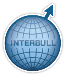 LETTER OF UNDERSTANDINGBETWEEN THE INTERBULL CENTRE AND Organization: ...................................................... Address: ................................................................................................. Country: ........................................ For participation in the Interbull genetic evaluation service for fertility traits (all breeds) To be signed by the member organization or designated signatory in the participating country The following points are understood and accepted: 1. The general service, code of practice and responsibilities described in the document titled "Code of practice for the international genetic evaluation of dairy bulls at the Interbull Centre" 2. The specific service and fee structure described in the same document applicable to evaluations for conformation traits 3. The country has subscribed to the Interbull service for production traits and has signed a service contract with the Interbull Centre Date ....................................................... Signature............................................... Name .................................................... For ......................................................... 